  Schriftelijke Vragen van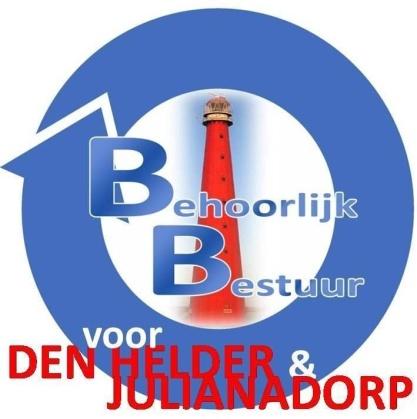 BEHOORLIJK BESTUUR voor DEN HELDER & JULIANADORPOmtrent Bonnenboekjes JOC, conform art. 36 Reglement van Orde.Den Helder, 1 augustus 2021Geachte College,Naar aanleiding van de verspreiding van bonnenboekjes door het Jeugd Onderwijs en Cultuurfonds  hebben wij een aantal vragen en/of opmerkingen voor u. Deze bonnenboekjes  zijn bedoeld voor kinderen uit armoedegezinnen om hen in de gelegenheid te stellen om musea te bezoeken en of  deel te kunnen laten nemen aan activiteiten.Wij lazen in de krant dat Jeugd Onderwijs en Cultuurfonds geen gebruik heeft mogen maken van de gegevens van de gemeente. Echte zijn wij middels een melding via ons meldpunt te weten gekomen dat er bonnenboekjes zijn verspreid met daarop namen van kinderen die niet op betreffende adres wonen. Nu blijkt dat persoonsgegevens feitelijk op straat liggen en privé gevoelige informatie in handen van derden zijn beland, heeft dit ons doen besluiten enkele vragen aan u te stellen.Zijn de adresgegevens/privé gegevens alsnog door de gemeente met of zonder toestemming van gezinnen in het systeem van het sociaal domein verspreid/gegeven aan het JOC ?
> kunt u dit aan tonen, zo ja hoe?Hoe kan het dat in de enveloppe met leuke boekjes, bonnen zitten waarop namen van kinderen aan andere adressen zijn verbonden?Bent u het met ons eens dat deze fout(en) (inmiddels weten wij dat het om meerdere adressen gaat) mbt het recht op privacy zeer kwalijke zaak is?
> om hoeveel adressen gaat het volgens u?Wat gaat u doen om deze fout in de toekomst te voorkomen?Namens de fractie van Behoorlijk Bestuur voor Den Helder & Julianadorp,Sylvia HamerslagBijsluiter
Met ingang van 27 november 2020 heeft Behoorlijk Bestuur voor Den Helder & Julianadorp besloten tot het moment dat het college van Burgemeester en Wethouders zich houden aan de gemeentewet en de nota actieve en passieve informatieplicht bij alle schriftelijke vragen, het vragenkwartier en een oproep ter interpellatie onderstaande bijsluiter met de stukken mee te zenden. De actieve informatieplicht is in de Gemeentewet opgenomen in de artikelen 169 leden 2 en 4 en 180 lid 2. Kort samengevat: het college en de burgemeester geven de raad alle inlichtingen die de raad voor de uitoefening van zijn taak nodig heeft.Wij verwijzen dan ook graag naar de citaten uit de nota passieve en actieve informatieplicht.




 Daarbij verwijzen wij u naar onderstaand citaat uit de nota op blz. 7:Raadsleden hebben het recht om de niet-openbare collegebesluiten met bijbehorende besluiten in te zien. Deze lijsten zijn weliswaar in het kader van de Wet openbaarheid van bestuur niet openbaar, maar deze wet regelt zoals eerder aangegeven niet de relatie tussen bestuursorganen onderling maar de relatie tussen bestuursorgaan en (individuele) burger. Ook de niet-openbare lijsten zouden derhalve ter beschikking van de raadsleden moeten worden gesteld, zij het onder geheimhoudingTevens verwijzen wij ook graag naar pagina 10 van de nota:Passieve informatieplicht De passieve informatieplicht behelst het op verzoek van een raadslid verstrekken van inlichtingen. Zoals reeds eerder is aangegeven is een belangrijk uitgangspunt daarbij dat raadsleden nooit een beroep hoeven te doen op de Wet openbaarheid bestuur om de gewenste informatie te ontvangen.Inlichtingen als bedoeld in artikel 169 lid 4 van de Gemeentewet. Dit zijn inlichtingen over: - privaatrechtelijke rechtshandelingen; - rechtsgedingen; - bezwaarprocedures of administratieve beroepsprocedures of handelingen ter voorbereiding daarop; - voorbereiding van civiele verdediging; - instellen, afschaffen of veranderen van jaarmarkten of gewone marktdagen. Het college verstrekt deze inlichtingen indien de raad daarom verzoekt (of indien de uitoefening van deze bevoegdheden ingrijpende gevolgen kan hebben voor de gemeente) 